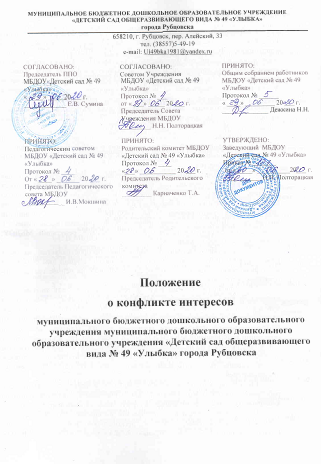 1. Общие положения1.1. Настоящее положение разработано на основе Федерального закона Российской Федерации от 25.12.2008г. № 273-ФЗ «О противодействии коррупции», Федерального закона от 29.12.2012г. № 273-ФЗ «Об образовании в Российской Федерации», с учетом «Положения о комиссии по противодействию коррупции и урегулированию конфликта интересов», в соответствии с Трудовым Кодексом Российской Федерации и Уставом Учреждения и утверждено с целью регулирования и предотвращения конфликта интересов в деятельности своих работников, а значит и возможных негативных последствий конфликта интересов в целом для муниципального бюджетного дошкольного образовательного учреждения «Детский сад № 49 «Улыбка»  (далее – МБДОУ).1.2. Положение о конфликте интересов — это внутренний документ  МБДОУ, устанавливающий порядок выявления и урегулирования конфликта интересов, возникающих у работников МБДОУ в ходе выполнения ими трудовых обязанностей.1.3. Конфликт интересов — ситуация, при которой личная заинтересованность (прямая или косвенная) работника влияет или может повлиять на надлежащее исполнение им должностных (трудовых) обязанностей и при которой возникает или может возникнуть противоречие между личной заинтересованностью работника и правами, законными интересами МБДОУ, способное привести к причинению вреда правам и законным интересам, имуществу и (или) деловой репутации МБДОУ, работником которой он является.1.4. Действие настоящего положения распространяется на всех работников МБДОУ вне зависимости от уровня занимаемой ими должности и на физические лица, сотрудничающие с МБДОУ на основе гражданско-правовых договоров. 1.5. Положение о конфликте интересов служит для оптимизации взаимодействия работников МБДОУ с другими участниками образовательных отношений, профилактики конфликта интересов педагогического работника, при котором у него при осуществлении им профессиональной деятельности возникает личная заинтересованность в получении материальной выгоды или оного преимущества, и которая влияет или может повлиять на надлежащее исполнение педагогическим работником профессиональных обязанностей вследствие противоречия между его личной заинтересованностью и интересами воспитанников и их родителей (законных представителей). 1.6. Своевременное выявление конфликта интересов в деятельности работников дошкольного образовательного учреждении является одним из ключевых элементов предотвращения коррупционных правонарушений.1.7. Правовое обеспечение конфликта интересов работника детского сада определяется федеральной и региональной нормативной базой. Первичным органом по рассмотрению конфликтных ситуаций в МБДОУ является Комиссия по противодействию коррупции и урегулированию конфликта интересов муниципального бюджетного дошкольного образовательного учреждения «Детский сад общеразвивающего вида № 49 «Улыбка» города Рубцовска. 1.8. При возникновении ситуации конфликта интересов работника МБДОУ должны соблюдаться права личности всех сторон конфликта.2. Основные принципы управления конфликтом в МБДОУ2.1. В основу работы по управлению конфликтом интересов в МБДОУ положены следующие принципы:2.1.1.Обязательность раскрытия сведений о реальном или потенциальном конфликте интересов.2.1.2.Индивидуальное рассмотрение и оценка репутационных рисков для МБДОУ при выявлении каждого конфликта интересов и его урегулирование.2.1.3. Конфиденциальность процесса раскрытия сведений о конфликте интересов и процесса его урегулирования.2.1.4. Соблюдение баланса интересов МБДОУ и работника при урегулировании конфликта интересов.2.1.5. Защита работника от преследования в связи с сообщением о конфликте интересов, который был своевременно раскрыт работником и урегулирован (предотвращен) МБДОУ.3. Условия, при которых возникает или может возникнуть конфликт интересов педагогического работника3.1. В МБДОУ выделяют следующие условия:3.1.1. Условия (ситуации), при которых всегда возникает конфликт интересов педагогического работника.3.1.2. Условия (ситуации), при которых может возникнуть конфликт интересов педагогического работника.3.2. К условиям (ситуациям), при которых всегда возникает конфликт интересов педагогического работника, относятся следующие:3.2.1. Педагогический работник ведет бесплатные и платные занятия, направленные на повышение качества достижений воспитанника, у одних и тех же воспитанников.3.2.2. Педагогический работник является членом жюри конкурсных мероприятий с участием своих воспитанников.3.2.3. Использование с личной заинтересованностью возможностей родителей (законных представителей) воспитанников и иных участников образовательных отношений.3.2.4. Получение педагогическим работником подарков и иных услуг от родителей (законных представителей) воспитанников.3.2.5. Нарушение иных установленных запретов и ограничений для педагогических работников МБДОУ.3.3. К условиям (ситуациям), при которых может возникнуть конфликт интересов педагогического работника, относятся следующие:3.3.1. Участие педагогического работника в наборе (приеме) воспитанников.3.3.2. Сбор финансовых средств на нужды воспитанников по доверенности родителей (законных представителей) воспитанников.3.3.3. Участие педагогического работника в установлении, определении форм и способов поощрений для своих воспитанников.3.3.4.Иные условия (ситуации), при которых может возникнуть конфликт интересов педагогического работника.4. Ограничения, налагаемые на педагогических работников МБДОУ при осуществлении ими профессиональной деятельности4.1. В целях предотвращения возникновения (появления) условий (ситуаций), при которых всегда возникает конфликт интересов педагогического работника и МБДОУ, устанавливаются ограничения, налагаемые на педагогических работников МБДОУ при осуществлении ими профессиональной деятельности.4.2. На педагогических работников МБДОУ при осуществлении ими профессиональной деятельности налагаются следующие ограничения:4.2.1. Запрет на членство в жюри конкурсных мероприятий с участием своих воспитанников, за исключением случаев и порядка, предусмотренных и (или) согласованных с администрацией МБДОУ.4.2.2. Запрет на использование с личной заинтересованностью возможностей родителей (законных представителей) воспитанников и иных участников образовательных отношений.4.2.3. Запрет на получение педагогическим работником подарков и иных услуг от родителей (законных представителей) воспитанников, за исключением случаев и порядка, предусмотренных и (или) согласованных с администрацией МБДОУ, предусмотренных уставом МБДОУ.4.3.Не рекомендуется педагогическим работникам ведение бесплатных и платных занятий, направленных на повышение качества достижений дошкольников, у одних и тех же воспитанников.4.4. Педагогические работники МБДОУ обязаны соблюдать установленные п. 4.2. настоящего раздела ограничения и иные ограничения, и запреты, установленные локальными нормативными актами МБДОУ.5. Круг лиц, попадающих под действие положения5.1. Действие настоящего положения о конфликте интересов распространяется на всех работников МБДОУ вне зависимости от уровня занимаемой ими должности и на физические лица, сотрудничающие с МБДОУ на основе гражданско-правовых договоров. 6. Условия, при которых возникает или может возникнуть конфликт интересов6.1. Под определение конфликта интересов в МБДОУ попадает множество конкретных ситуаций, в которых работник может оказаться в процессе выполнения своих должностных обязанностей, поэтому составить исчерпывающий перечень таких ситуаций не представляется возможным.6.2. В МБДОУ выделяют следующие условия, при котрых возникает или может возникнуть конфликт интересов:6.2.1. Условия (ситуации), при которых всегда возникает конфликт интересов работника:- получение подарков и услуг;- педагогический работник является членом жюри конкурсных мероприятий с участием своих воспитанников;- небезвыгодные предложения педагогу от родителей (законных представителей) воспитанников, педагогом, чьей группы он является;- небескорыстное использование возможностей родителей (законных представителей) воспитанников;- сбор финансовых средств на нужды воспитанников от родителей (законных представителей) воспитанников;- нарушение установленных в МБДОУ запретов (передача третьим лцам и использование персональной информации воспитанников и других работников) и т.д.6.2.2. Условия (ситуации), при которых может возникнуть конфликт интересов работника: - участие  педагогического работника в наборе (приеме) воспитанников;- педагогический работник занимается репетиторством с воспитанниками, которых он обучает;- участие педагогического работника в установлении, определении форм и способов поощрения для своих воспитанников;- иные условия (ситуации), при которых может возникнуть конфликт интересов работника МБДОУ.7. Порядок предотвращения и урегулирования конфликта интересов педагогических работников при осуществлении ими профессиональной деятельности7.1. Случаи возникновения у педагогического работника личной заинтересованности, которая приводит или может привести к конфликту интересов, предотвращаются и (или) урегулируются в целях недопущения причинения вреда законным интересам иных участников образовательных отношений в МБДОУ.7.2. С целью предотвращения возможного конфликта интересов педагогического работника в МБДОУ реализуются следующие мероприятия:7.2.1. При принятии решений, локальных нормативных актов, затрагивающих права воспитанников и работников МБДОУ, учитывается мнение педагогического совета МБДОУ.7.2.2. Обеспечивается прозрачность, подконтрольность и подотчетность реализации всех принимаемых решений, в исполнении которых задействованы педагогические работники и иные участники образовательных отношений в МБДОУ.7.2.3. Обеспечивается информационная открытость МБДОУ в соответствии с требованиями действующего законодательства.7.2.4.Осуществляется четкая регламентация деятельности педагогических работников внутренними локальными нормативными актами МБДОУ.7.2.5. Обеспечивается введение прозрачных процедур внутренней оценки для управления качеством образования в МБДОУ.7.2.6. Осуществляется создание системы сбора и анализа информации об индивидуальных образовательных достижениях воспитанников МБДОУ.7.2.7. Осуществляются иные мероприятия, направленные на предотвращение возможного конфликта интересов педагогического работника в МБДОУ.7.3. Педагогические работники МБДОУ обязаны принимать меры по недопущению любой возможности возникновения конфликта интересов при осуществлении ими профессиональной деятельности.7.4. В случае возникновения конфликта интересов педагогический работник незамедлительно обязан проинформировать об этом в письменной форме заведующего МБДОУ.7.5. Заведующий МБДОУ в трехдневный срок со дня, когда ей стало известно о конфликте интересов педагогического работника, обязана вынести данный вопрос на рассмотрение Комиссии по противодействию коррупции в ДОУ по урегулированию споров между участниками образовательных отношений.7.6. Решение Комиссии при рассмотрении вопросов, связанных с возникновением конфликта интересов педагогического работника ДОУ, является обязательным для всех участников образовательных отношений и подлежит исполнению в сроки, предусмотренные указанным решением.7.7. Решение Комиссии при рассмотрении вопросов, связанных с возникновением конфликта интересов педагогического работника МБДОУ, может быть обжаловано в установленном законодательством РФ порядке.7.8. До принятия решения Комиссии заведующий ДОУ в соответствии с действующим законодательством принимает все необходимые меры по недопущению возможных негативных последствий возникшего конфликта интересов для участников образовательных отношений в МБДОУ.7.9. Заведующий МБДОУ, когда ему стало известно о возникновении у педагогического работника личной заинтересованности, которая может привести к конфликту интересов, обязан принять меры по предотвращению конфликта интересов, в порядке, установленном законодательством.8. Порядок раскрытия конфликта интересов работником МБДОУ и порядок его урегулирования, в том числе возможные способы разрешения возникшего конфликта интересов8.1. Процедура раскрытия конфликта интересов доводится до сведения всех работников МБДОУ. Устанавливаются следующие виды раскрытия конфликта интересов, в том числе:8.1.1. Раскрытие сведений о конфликте интересов при приеме на работу.8.1.2. Раскрытие сведений о конфликте интересов при назначении на новую должность.8.1.3. Разовое раскрытие сведений по мере возникновения ситуаций конфликта интересов.8.2. Раскрытие сведений о конфликте интересов осуществляется в письменном виде. Может быть допустимым первоначальное раскрытие конфликта интересов в устной форме с последующей фиксацией в письменном виде.8.3. Должностным лицом, ответственным за прием сведений о возникающих (имеющихся) конфликтах интересов, является Председатель Комиссии по предупреждению антикоррупционной деятельности.8.4. МБДОУ берет на себя обязательство конфиденциального рассмотрения представленных сведений и урегулирования конфликта интересов.8.5. Поступившая информация должна быть тщательно проверена уполномоченным на это должностным лицом с целью оценки серьезности возникающих для МБДОУ рисков и выбора наиболее подходящей формы урегулирования конфликта интересов.8.6. В итоге этой работы МБДОУ может прийти к следующим выводам:8.6.1. Ситуация, сведения о которой были представлены работником, не являются конфликтом интересов и, как следствие, ситуация не нуждается в специальных способах урегулирования.8.6.2. Конфликт интересов имеет место, необходимо использовать различные способы его разрешения, в том числе:а) ограничение доступа работника к конкретной информации, которая может затрагивать личные интересы работника.б) добровольный отказ работника МБДОУ или его отстранение (постоянное или временное) от участия в обсуждении и процессе принятия решений по вопросам, которые находятся или могут оказаться под влиянием конфликта интересов.в) пересмотр и изменение функциональных обязанностей работника.г) перевод работника на должность, предусматривающую выполнение функциональных обязанностей, не связанных с конфликтом интересов.д) отказ работника от своего личного интереса, порождающего конфликт с интересами МБДОУ.е) увольнение работника из МБДОУ по инициативе работника.ж) иной способ разрешения конфликта.8.7. В каждом конкретном случае, но договоренности МБДОУ и работника, раскрывшего сведения о конфликте интересов, могут быть найдены иные формы его урегулирования.8.8. При разрешении имеющегося конфликта интересов следует выбрать наиболее «мягкую» меру урегулирования из возможных с учетом существующих обстоятельств. Более жесткие меры следует использовать только в случае, когда это вызвано реальной необходимостью или в случае, если более «мягкие» меры оказались недостаточно эффективными.8.9. При принятии решения о выборе конкретного метода разрешения конфликта интересов важно учитывать значимость личного интереса работника и вероятность того, что этот личный интерес будет реализован в ущерб интересам МБДОУ.9. Обязанности работников в связи с раскрытием и урегулированием конфликта интересов9.1. Положением устанавливаются следующие обязанности работников МБДОУ в связи с раскрытием и урегулированием конфликта интересов:9.1.1. При принятии решений по деловым вопросам и выполнении своих трудовых обязанностей руководствоваться интересами МБДОУ — без учета своих личных интересов, интересов своих родственников и друзей.9.1.2. Избегать (по возможности) ситуаций и обстоятельств, которые могут привести к конфликту интересов.9.1.3. Раскрывать возникший (реальный) или потенциальный конфликт интересов.9.1.4. Содействовать урегулированию возникшего конфликта интересов.9.2. Работники МБДОУ обязаны принимать меры по недопущению любой возможности возникновения конфликта интересов при осуществлении ими профессиональной деятельности.9.3. В случае возникновения конфликта интересов  работник незамедлительно обязан проинформировать об этом в письменной форме заведующего МБДОУ.9.4. Заведующий МБДОУ в трехдневный срок со дн, когда ему стало известно о конфликте интересов работника, обязан вынести данный вопрос на рассмотрение Комиссии по противодействию коррупции и урегулированию конфликта интересов (далее – Комиссия) между участниками образовательных отношений.9.5. Решение Комиссии при рассмотрении вопросов, связанных с возникновением конфликта интересов работников, является обязательным для всех участников трудовых, а также образовательных отношений и подлежит исполнению в сроки, предусмотренные указанным решением. 10. Ответственность10.1. Ответственным лицом в МБДОУ за организацию работы по предотвращению и урегулированию конфликта интересов работников при осуществлении ими профессиональной деятельности является заведующий МБДОУ.10.2. Ответственное лицо  в МБДОУ за организацию работы по предотвращению и урегулированию конфликта интересов работников:- утверждает Положение о конфликте интересов в МБДОУ, - утверждает иные локальные нормативные акты по вопросам соблюдения ограничений, налагаемых на педагогических работников при осуществлении ими профессиональной деятельности;- утверждает соответствующие дополнения в должностные инструкции работников;- организует информирование работников о налагаемых ограничениях при осуществлении ими профессиональной деятельности;- при возникновении конфликта интересов работника организует рассмотрение соответствующих вопросов на заседании Комиссии;- организует контроль состояния работы в МБДОУ по предотвращению и урегулированию конфликта интересов работников при осуществлении ими профессиональной деятельности.10.3. За непринятие работником мер по предотвращению ими урегулированию конфликта интересов, стороной которого он является, с ним по инициативе работодателя в связи с утратой доверия согласно пункту 7.1 части 1 статьи 81 Трудового кодекса Российской Федерации может быть расторгнут трудовой договор.10.4 Все работники МБДОУ несут ответственность за соблюдение настоящего Положения о конфликте интересов в соответствии с действующим законодательством Российской Федерации.11. Заключительные положения11.1. Настоящее Положение является локальным нормативным актом, принимается на Общем собрании работников МБДОУ и утверждается приказом заведующего МБДОУ.11.2. Все изменения и дополнения, вносимые в настоящее Положение, оформляются в письменной форме в соответствии с действующим законодательством Российской Федерации.11.3. Настоящее Положение принимается на неопределенный срок. Изменения и дополнения к Положению принимаются в порядке, предусмотренном п.11.1 настоящего Положения.11.4. После принятия Положения (или изменения и дополнения отдельных пунктов и разделов) в новой редакции предыдущая редакция автоматически утрачивает силу. 